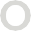 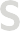 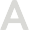 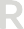 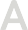 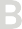 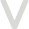 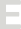 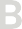 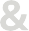 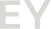 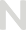 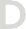 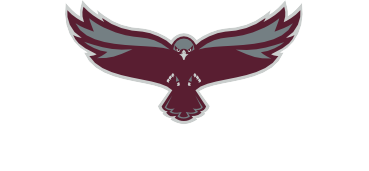 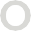 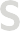 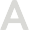 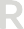 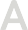 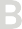 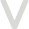 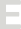 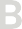 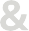 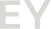 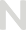 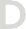 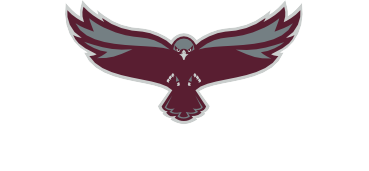 Academic Affairs Personnel LEAVE REQUEST FORMIncomplete forms will be returned without action. Please submit request at least 5 days before departure date, except for unanticipated sick leave or emergency.Additional Information (if applicable):